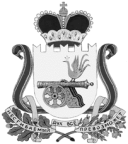 ВЯЗЕМСКИЙ РАЙОННЫЙ СОВЕТ ДЕПУТАТОВРЕШЕНИЕот 31.10.2018 № 101Об утверждении перечней  имущества, передаваемого в муниципальную собственность муниципального образования «Вяземский район» Смоленской областиРассмотрев предоставленные комитетом имущественных отношений Администрации муниципального образования «Вяземский район» Смоленской области перечни, в соответствии с Положением о порядке управления и распоряжения муниципальным имуществом муниципального образования «Вяземский район» Смоленской области, утвержденным решением Вяземского районного Совета депутатов от 22.08.2006 №95 (в редакции решений Вяземского районного Совета депутатов: от 27.05.2009 №20, от 26.06.2013 №24, от 23.08.2017 №120),  руководствуясь статьей  42 Устава муниципального образования «Вяземский район» Смоленской области, Вяземский районный Совет депутатовРЕШИЛ:1. Утвердить прилагаемый Перечень имущества, передаваемого в муниципальную собственность муниципального образования «Вяземский район» Смоленской области (приложение №1), находящегося в собственности  муниципального образования  Андрейковского сельского поселения Вяземского района Смоленской  области.2. Утвердить прилагаемый Перечень имущества, передаваемого в муниципальную собственность муниципального образования «Вяземский район» Смоленской области (приложение №2), находящегося в собственности  муниципального образования  Кайдаковского сельского поселения Вяземского района Смоленской  области.3. Утвердить прилагаемый Перечень имущества, передаваемого в муниципальную собственность муниципального образования «Вяземский район» Смоленской области (приложение №3), находящегося в собственности  муниципального образования  Семлевского  сельского поселения Вяземского района Смоленской  области.Председатель Вяземского Районного Совета депутатов					                          П.В. Хомайко